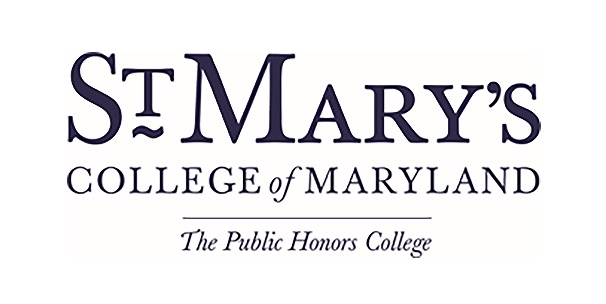 St. Mary's College of Maryland Out-of-State Fee Exemption ApplicationPlease complete this form to be considered for out-of-state fee exemption if you have been displaced from Puerto Rico or the U.S. Virgin Islands due to Hurricanes Irma or Maria.Select the term for which you will be enrolling:Fall _____ Spring _____ Summer _____The following documentation must be submitted:Proof of relocation from Puerto Rico or the U.S. Virgin Islands due to one of the above referenced 2017 hurricanes. Documentation must be presented with this form and may include: a driver’s license, ID card, voter’s registration card, vehicle registration, College ID or other satisfactory evidence.Documentation utilized to grant exemption ________________________________________ Staff Initials ________Final, official high school and/or college transcript(s) must be on file no later than six months from the start of the term for which you apply.STUDENT INFORMATION (PLEASE PRINT): Name ________________________________________________ Student ID _____________________ United States Address _________________________________________________________________   City__________________    State________   Zip________________Home Phone _________________ Cellphone _________________ Email ________________________Did you receive federal financial aid for Fall Term?  Yes _____	No ____Degree/Certificate (A.A., A.S., Other) _______________________ Major_________________________ Are there additional costs for which you might need assistance: (e.g.: books, transportation, etc):________________________________________________________________________________By signing this form, I understand that receipt of the out-of-state tuition exemption does not constitute a permanent designation as a Maryland resident for tuition paying purposes and does not qualify me for such designation in the future. I acknowledge that I am responsible for Paying the in-state tuition and fee rate and that this exemption will be in place for up to 8 academic semesters. I also acknowledge that my status is still considered out-of-state for tuition purposes only and that St. Mary's College of Maryland is waiving the out-of-state tuition.Student Signature __________________________________ Date _____________________________